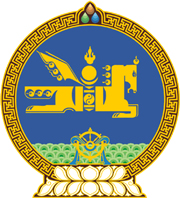 МОНГОЛ  УЛСЫН  ХУУЛЬ 2016  оны  02  сарын  19  өдөр				            Төрийн ордон, Улаанбаатар хотСАНХҮҮГИЙН ХАМТЫН АЖИЛЛАГААНЫ ЕРӨНХИЙ ХӨТӨЛБӨРИЙН ТУХАЙ ХЭЛЭЛЦЭЭРИЙГ СОЁРХОН БАТЛАХ ТУХАЙ1 дүгээр зүйл.“Санхүүгийн хамтын ажиллагааны Ерөнхий хөтөлбөрийн тухай” Монгол Улсын Засгийн газар, Унгар Улсын Засгийн газар хоорондын хэлэлцээрийг Монгол Улсын Засгийн газрын өргөн мэдүүлснээр соёрхон баталсугай. МОНГОЛ УЛСЫН ИХ ХУРЛЫН ДАРГА 				З.ЭНХБОЛД 